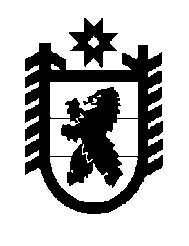 Российская Федерация Республика Карелия    РАСПОРЯЖЕНИЕГЛАВЫ РЕСПУБЛИКИ КАРЕЛИЯВнести в основной состав призывной комиссии муниципального образования «Питкярантский муниципальный район», утвержденный приложением № 2 к распоряжению Главы Республики Карелия                              от 19 сентября 2018 года № 509-р, следующие изменения:а) включить в состав призывной комиссии: Житову Т.В. – врача отоларинголога государственного бюджетного учреждения здравоохранения Республики Карелия «Питкярантская центральная районная больница» – врача, руководящего работой по медицинскому освидетельствованию граждан, подлежащих призыву на военную службу; б) исключить из состава призывной комиссии Сладкого Н.В.           ГлаваРеспублики Карелия                                                          А.О. Парфенчиковг. Петрозаводск1 октября 2018 года№  536-р                                                               